Copyright information - Please read

© This Free Resume Template is the copyright of Hloom.com. You can download and modify this template for your own personal use to create a resume for yourself, or for someone else. You may not distribute or resell this template, or its derivatives, and you may not make it available on other websites without our prior permission. All sharing of this template must be done using a link to http://www.hloom.com/download-professional-resume-templates/. For any questions relating to the use of this template please email: resume@hloom.com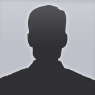 George Hloomberg123 Park Avenue,
Michigan MI 60689(123) 456 7899info@hloom.comwww.hloom.comABOUT MELoremipsumdolor sit amet, consectetur adipisicing elit, sed do eiusmod tempor incididunt ut labore et dolore magna aliqua. Ut enim ad minim veniam, quis nostrud exercitation ullamco laboris nisi ut aliquip ex ea commodo consequat.SKILLSWORKPERSONALGEORGE
HLOOMBERGGRAPHIC DESIGNEREXPERIENCE(2011 – present)SENIOR DESIGNERCREATIVE BEE Lorem ipsum dolor sit amet, consectetur adipisicing elit, sed do eiusmod tempor incididunt ut labore et dolore magna aliqua.(2005 – 2011)ASSISTANT DESIGNERGRAVITY DESIGNSLorem ipsum dolor sit amet, consectetur adipisicing elit, sed do eiusmod tempor incididunt ut labore et dolore magna aliqua.EDUCATION(1999 – 2001)BACHELOR OF ARTGREEN ELEPHANT ARTSLorem ipsum dolor sit amet, consectetur adipisicing elit, sed do eiusmod tempor incididunt ut labore et dolore magna aliqua.(1988 - 1989)COOL DESIGN TRAININGBLUE BEE ARTLorem ipsum dolor sit amet, consectetur adipisicing elit, sed do eiusmod tempor incididunt ut labore et dolore magna aliqua.AWARDSBest Designer of 2010Winner of Euro Design 2009Best Creative Designer 2008Winner – National Design Competition 2006Winner Adobe Design Competition 2005